Interview Flow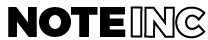 www.noteinc.com/flow Note Inc. is a fictional, spy-themed note investing podcast (trust me, it works!). Between the “fictional” seasons, we host current event topics and interview industry experts.Our goal is to spread information about the note industry to fellow investors, real estate experts, entrepreneurs and those interested in alternative investments by highlighting experts and topics affecting our industry. By participating in the podcast, we want to thank for being a part of that mission.Below is a list of potential questions/topics we may ask during your interview.Intro/BioI will share your bio then turn it over to you to fill in the blanks and provide a glimpse into your personal life.How did you become involved in the note industry?What do you like most about the note industry?Your Insights/Expertise:Please share with us your expertise in the industryWhat changes are you seeing in the market?Do you work with investors? What insights can you share with us?What are the biggest challenges for your business currently?Fun Topics:If you could have a secret agent name, what would it be and why?If you had to start over today, what would you do and why?STORY TIME: Craziest deal/borrower/etc. you’ve come acrossGrand Finale: We'll end with you sharing a parting piece of guidance and the best way we can connect with you. This is the place to share your gift with Note Inc. if you have one :-)** I will call you at the appointed time: This is an audio only interview.Recording: By participating in the NoteInc.com interview, you agree to allow Note Inc to record, distribute, and disseminate the podcast in any manner. You also agree to allow Note Inc to retain rights to the produced media for potential future use in speeches, books, and in all other public distribution.